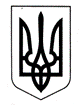 УКРАЇНАХАРКІВСЬКА ОБЛАСНА РАДАКОМУНАЛЬНИЙ ЗАКЛАД «ХАРКІВСЬКИЙ ФАХОВИЙ КОЛЕДЖ СПОРТИВНОГО ПРОФІЛЮ» ХАРКІВСЬКОЇ ОБЛАСНОЇ РАДИНАКАЗ 10.06.2022				            Харків					№56-уПро випуск учнів 11-х класівВідповідно до Закону України «Про освіту», Закону України «Про  загальну середню освіту», Порядку переведення учнів (вихованців) загальноосвітнього навчального закладу на наступний рік навчання, затвердженого наказом Міністерства освіти і науки України від 14.07.2015 № 762 (зі змінами), Закону України «Про внесення змін до деяких законів України щодо державних гарантій в умовах воєнного стану, надзвичайної ситуації або надзвичайного стану»,  наказу Міністерства освіти і науки України «Про деякі питання організації здобуття загальної середньої освіти та освітнього процесу в умовах воєнного  стану в Україні» від 28.03.2022 № 274, наказу Міністерства освіти і науки України «Про деякі питання видачі документів про загальну середню освіту в умовах воєнного стану в Україні» від 20.05.2022 № 466, на підставі річного оцінювання та рішенням педагогічної ради від 10.06.2022 протокол № 4,НАКАЗУЮ:Видати свідоцтва про повну загальну середню освіту та випустити з 11-го класу таких учнів:11-А класАлексєєнко Вікторії Олександрівні,Барського Данила Віталійовича,Безсонова Давіда Максимовича,Бергіна Данііла Олександровича,Бондарєва Андрія Сергійовича,Гагатіка Олександра Олеговича,Горбунова Дмитра Олеговича,Зікунова Нікіту Олександровича,Кантемир Євгенію Романівну,Капінос Кирила Андрійовича,Курила Данііла Андрійовича,Левченка Олександра Станіславовича,Леонтенка Ростислава Михайловича,Лисянського Андрія Юрійовича,Огієнка Арсенія Ігоровича,Павлова Іллю Дмитровича,Пономаренко Катерину Віталіївну,Пілата Станіслава Івановича,Столового Євгенія Валерійовича,Тілахуна Еріка Бефекаду,Топчія Максима Андрійовича,Чорнобай Антона Миколайовича,Шпитальну Єлизавету Євгенівну.11-Б класАртеменко Віолетту Олегівну,Ботєва Данила Михайловича,Брайлян Даніла Олеговича,Варданян Вазгена Амазасповича,Варлахова Сергія Романовича,Горбаноса Арсенія Євгеновича,Городюка Павла Олеговича,Горькову Лялю Володимирівну,Дегтярьова Дениса Євгеновича,Зінченка Марка Сергійовича,Каланчук Олександру Анатоліївну,Канаєва Романа Геннадійовича,Каратіцького Руслана Анатолійовича,Клименко Ксенію Віталіївну,Кулинченка Данила Олексійовича,Мельник Софію Геннадіївну,Мирошниченка Руслана Андрійовича,Онуфрейчука Станіслава Валерійовича,Онуфрейчука Тимофія Валерійовича, Остапчука Олександра Романовича,Панченка Ярослава Андрійовича,Решеткову Олену Ігорівну,Скубак Лоліту Володимирівну,Трохіну Таїсію Максимівну,Шаповалова Микиту Руслановича,Шевякова Станіслава Вячеславовича,Шишман Варвару Олександрівну.11-В класБайкалову Анну Русланівну,Васильєву Алісу Валеріївну,Волгіну Анастасію Сергіївну,Городецьку Аліну Олександрівну,Гужву Дмитра Костянтиновича,Кірзунова Дмитра Євгеновича,Ковальчука Олександра Юрійовича,Костенка Віталія Сергійовича,Крючкова Андрія Олександровича,Папенка Євгенія Євгенійовича,Пахомова Максима Олександровича,Рідного-Бєлікова Іллю Максимовича,Романенка Владислава Віталійовича,Радіонову Вікторію Олегівну,Самуляка Степана Степановича,Силку Єлизавету Володимирівну,Січкаренко Дарину Ігорівну,Смілянець Єлизавету Русланівну,Сазонова Микиту Миколайовича,Товт Світлану Сергіївну,Тульпу Артема Максимовича,Фальковського Данила Олексійовича,Федорнака Павла Володимировича,Червінську Вероніку Ігорівну,Червінську Олександру Ігорівну,Шестель Дар’ю Вікторівну.Класним керівникам 11-А класу Абишкіній Марині Григорівні, 11-Б класу Вовк Ларисі Володимирівні, 11-В класу Степурі Олені Олександрівні:Оформити випускникам 11-х класів свідоцтва про повну загальну середню освіту.			до 10.06.20222.2. Заповнити особові справи учнів.до 14.06.20222.3.Зробити записи про випуск учнів у класному журналі.до 14.06.2022Виконуючому обов’язки заступнику директора з навчальної роботи Степурі Олені Олександрівні забезпечити контроль за:Реєстрацією у книгах обліку та видачі свідоцтв про повну загальну середню освіту, відповідних додатків до них.14.06.2022Виставленням особистого підпису учнів про одержання свідоцтв про повну загальну середню освіту в книзі обліку і видачі свідоцтв про повну загальну середню освіту.Організацію надання здобувачам освіти, які перебувають за межами України свідоцтв про повну загальну середню освіту.4. Методисту Стець Наталі Вікторівні:4.1.Зробити записи про випуск учнів в алфавітній книзі.14.06.20225. Контроль за виконанням цього наказу покладаю на виконуючого обов’язки заступника директора з навчальної роботи Степуру О.О.Директор коледжу		підписано			А.М. ПоповЗ наказом ознайомлені:В.О. заступника директора з навчальної роботи			підпис		О.О. СтепураМетодист					підпис		Н.В. СтецьКласні керівники				підпис		М.Г. Абишкінапідпис		Л.В. Вовк